Ahoj páťáci,zdravíme vás a posíláme vám práci na další týden.Učebnice: Unit 24, strana 64: přečtěte si první cvičení, tabulku z druhého cvičení si přepište do školního sešitu. Nápověda ;o)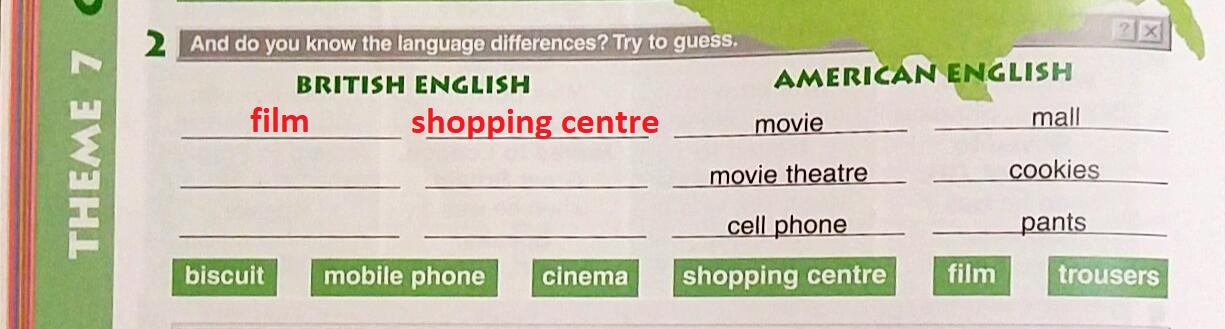 Poslechněte si čtvrté a páté cvičení na straně 65. Záznam zvuku naleznete v Teams.Opište si slovíčka ze strany 65. (slovíčka ze strany 64 byste už měli mít napsané)Pracovní sešit: Doplňte všechna cvičení z Unit 24 na straně 64 a 65.Hodně zdaru a mějte se fajn.Jana Štěpánková a Zdeněk Částka